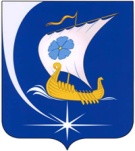 Совет Пучежского муниципального районаЧетвертого созыва           Р Е Ш Е Н И Еот 24.04.2023							№ 122     г. ПучежО предложении кандидатур для назначения в состав участковых избирательных комиссий, образованных на территории Пучежского городского поселения Пучежского муниципального района Ивановской областиВ соответствии с пунктом 4 статьи 27 Федерального закона от 12.06.2002 N 67-ФЗ «Об основных гарантиях избирательных прав и права на участие в референдуме граждан Российской Федерации», в связи с формированием участковых избирательных комиссий, образованных на территории Пучежского городского поселения Пучежского муниципального района Ивановской области, на новый пятилетний срок полномочий  Совет Пучежского муниципального района р е ш и л:1. Предложить территориальной избирательной комиссии Пучежского района назначить членами участковых избирательных комиссий с правом решающего голоса следующие кандидатуры:избирательный участок № 600 – Жигалова Светлана Николаевна, 1975 г.р., зарегистрирована по адресу: Ивановская область, г. Пучеж, ул. Советская, д. 6, кв. 14;избирательный участок № 601 – Кулаженкова Наталья Павловна, 1970 г.р., зарегистрирована по адресу: Ивановская область, г. Пучеж, ул. Тельмана, д. 6, кв. 24;избирательный участок № 602 – Фокина Надежда Алексеевна, 1960 г.р., зарегистрирована по адресу: Ивановская область, г. Пучеж, ул. 50 лет ВЛКСМ, д. 18, кв. 4;избирательный участок № 603 – Чурсина Ольга Геннадьевна, 1986 г.р., зарегистрирована по адресу: Ивановская область, г. Пучеж, ул. Некрасова, д. 2, кв. 16;избирательный участок № 604 – Задворнова Юлия Вячеславовна, 1975 г.р., зарегистрирована по адресу: Ивановская область, г. Пучеж, ул. 3-я линия Маевка, д. 7;избирательный участок № 605 – Кудрявцева Ирина Александровна, 1969 г.р., зарегистрирована по адресу: Ивановская область, г. Пучеж, ул. Кирова, д. 52;избирательный участок № 606 – Клочко Наталья Анатольевна, 1969 г.р., зарегистрирована по адресу: Ивановская область, г. Пучеж, ул. 1-я Производственная, д. 6, кв. 8.2. Направить настоящее решение, сведения и документы о кандидатурах в состав участковых избирательных комиссий, образованных на территории Пучежского городского поселения Пучежского муниципального района Ивановской области, в территориальную комиссию Пучежского района.	3. Настоящее решение вступает в силу после его официального опубликования.Председатель Совета Пучежского муниципального района                                   Н.Л. КрасильниковаГлава Пучежского муниципального района                                 И.Н. Шипков